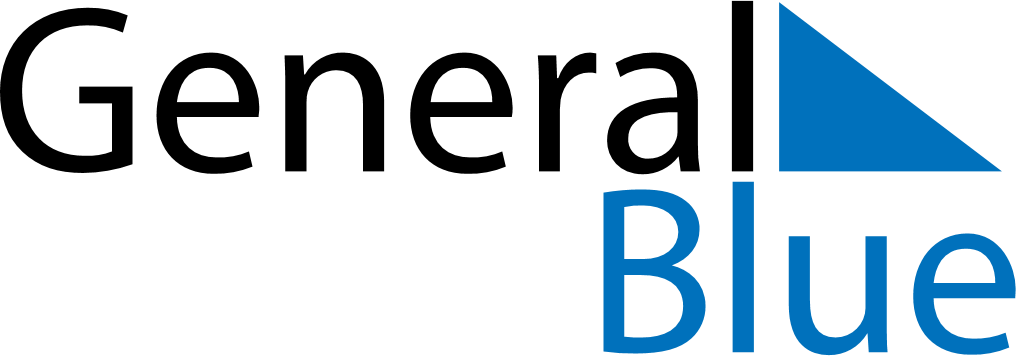 March 2029March 2029March 2029March 2029March 2029March 2029El SalvadorEl SalvadorEl SalvadorEl SalvadorEl SalvadorEl SalvadorSundayMondayTuesdayWednesdayThursdayFridaySaturday12345678910Día de la Mujer111213141516171819202122232425262728293031Maundy ThursdayGood FridayEaster SaturdayNOTES